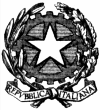 ISTITUTO COMPRENSIVO_______________________________________ORGANICO DELL’AUTONOMIA - SECONDARIA DI I GRADO A.S. 2023/2024MODELLO C/1Codice Istituto Riferimento:  ___________		Codice Plesso: _______________ Nome Plesso_____________________________		Comune _____________ __________________________*(indicare le classi che si intendono accorpare nella Pluriclasse - es. I e II)Dati per il SostegnoData__________________  					IL DIRIGENTE SCOLASTICO	                 								____________________________________           (riprodurre la scheda in base al numero di plessi di scuola secondaria di I grado)DATI STATISTICI SCUOLA SECONDARIA DI I GRADO A.S. 2023/24Classi prime di scuola secondaria di I gradoCodice Istituto Riferimento:  ___________		 Codice Plesso: _______________Nome Plesso_____________________________		Comune _____________ __________________________** il numero degli alunni (A+B-C) deve corrispondere al numero di alunni indicato nel modello C/1 – classi ISi attesta che i dati riportati sono stati personalmente controllati dal sottoscritto e corrispondono alla situazioneaccertata alla data sottoindicata.   IL DIRIGENTE SCOLASTICOData_______________________________________________________     (riprodurre la scheda in base al numero di plessi di scuola secondaria di I grado)     Tempo normaleIIIIIIPluriclasse*N. minori stranieri non accompagnati AlunniClassiTempo prolungatoIIIIIIPluriclasse*N. minori stranieri non accompagnatiAlunniClassiTempo normaleIIIIIITempo prolungatoIIIIIIMin. psicofisiciMin. psicofisiciMin. dell’uditoMin. dell’uditoMin. della vistaMin. della vistaTempo normaleA(n. al termine delle iscrizioni online) B(n. iscrizioni cartacee dopo scadenza iscrizioni online + n. nulla osta in ingresso)Cn. nulla osta in uscitaconcessiTotale (A+B-C)**Alunni delle classi primeTempo prolungatoA(n. al termine delle iscrizioni online) B(n. iscrizioni cartacee dopo scadenza iscrizioni online + n. nulla osta in ingresso)Cn. nulla osta in uscitaconcessiTotale (A+B-C)**Alunni delle classi prime